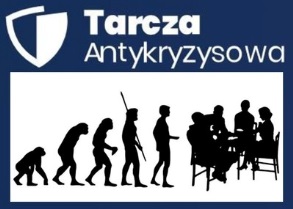 TAK dla brydża młodzieżowegoFORMULARZ ZGŁOSZENIOWYDRUŻYNOWE MISTRZOSTWA POLSKI U-20* || U-15* || U-12* *właściwą kategorię oznaczyć!UWAGA: Wysłanie niniejszego zgłoszenia oznacza akceptację regulaminuNAZWA DRUŻYNY:NAZWA DRUŻYNY:LpImię i NAZWISKOPID CEZARWKnick BBOe-mail (trener – obowiązkowo)123456TRENERTRENERTRENERII TRENERII TRENERII TRENER